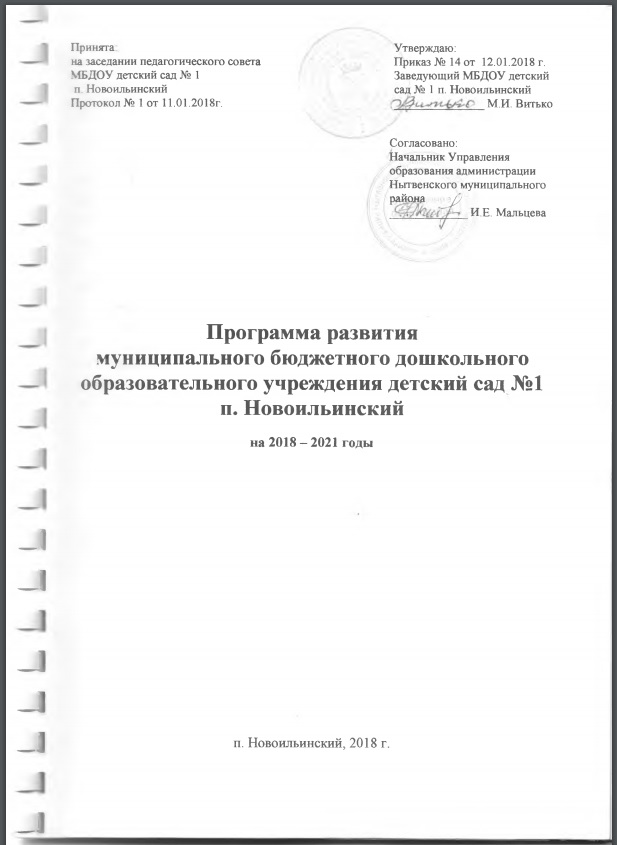 СодержаниеПрограммы развитияПаспорт Программы развития  МБДОУ детский сад №1 п. Новоильинский1.1. ВведениеПрограмма развития Муниципального бюджетного дошкольного образовательного учреждения детский сад № 1 п. Новоильинский на 2018 - 2021 и (далее Программа) в соответствии со статьей 28 Федерального закона «Об образовании в Российской Федерации» относит к компетенции образовательной организации разработку и утверждение программы развития образовательной организации. Программа развития является обязательным локальным актом, наличие которого в образовательной организации закреплено законодательно.Программа развития – локальный акт образовательной организации, определяющий стратегические направления развития образовательной организации на среднесрочную перспективу. Программа как управленческий документ развития МБДОУ детского сада № 1 п. Новоильинский определяет ценностно - смысловые, целевые, содержательные и результативные приоритеты развития, задает основные направления эффективной реализации государственного задания. Программа как проект перспективного развития МБДОУ детского сада № 1 п. Новоильинский призвана:- обеспечить качественную реализацию муниципального задания и всесторонне удовлетворение образовательных запросов субъектов образовательного процесса;- консолидировать усилия всех заинтересованных субъектов образовательного процесса и социального окружения ДОУ для достижения цели Программы.            В основу реализации Программы положен современный программно-проектный метод, сочетающий управленческую целенаправленность деятельности администрации и творческие инициативы со стороны рядовых сотрудников. Выполнение муниципального задания происходит в рамках направлений, представляющих комплекс взаимосвязанных задач и мероприятий, нацеленных на обеспечение доступности качественного образования в соответствии с показателями эффективности работы образовательного учреждения. Инициативы со стороны педагогического коллектива по реализации Программы оформляются как педагогические проекты.         Результатом работы МБДОУ детского сада № 1 п. Новоильинский по направлениям является повышение эффективности работы ДОУ, результатом реализации инициативных проектов – высокий уровень удовлетворенности общества качеством образования, которые являются основанием  для ведения контроля за организацией и внесения изменений в основную образовательную программу.            Проекты, представленные для реализации плана Программы развития, рассчитаны на весь период с 2018 по 2021 годы ее реализации.2.  Информационно -  аналитическая  справка   о  деятельности МБДОУ  детский  сад  № 1  п. Новоильинский  за период 2014-2017 гг.2.1. Основные характеристики образовательного учрежденияМуниципальное бюджетное дошкольное образовательное учреждение детский сад № 1 п. Новоильинский впервые открыл двери для детишек  в 1937 году. Построено здание по проекту Пермского архитектора с большими окнами и большими групповыми площадями. Прогулочные веранды, построенные в то время до сегодняшнего дня отвечают по размеру современным требованиям.За годы функционирования здание благоустраивалось, расширялось: в 70-х годах появилось центральное отопление, в 1963 и 1988 годах сделаны пристрои, благодаря чему выделены спальные помещения и пищеблок.Детский сад имеет озеленённую территорию для прогулок с красивым видом на Каму.Прилегающая территория даёт хорошую возможность для развития познавательных интересов: лес, река Кама, библиотека, Дом досуга.Учреждение было ведомственным и в разные годы принадлежало: Новоильинскому сплавному рейду, Новоильинскому заводу стандартного домостроения, Новоильинскому лесоперевалочному комбинату. С 1 февраля 1993 года учреждение стало муниципальным.Общая площадь зданий – 568,9 кв.м.Общая площадь участка – 3919 кв.м.     В ДОУ имеются: кабинет заведующего (методический кабинет), медицинский блок (кабинет врача, изолятор и приемное отделение), 3 групповые комнаты, 3 спальни, 3 раздевалки, кабинет завхоза, пищеблок,  спортивно-музыкальный зал, оснащенный спортивным оборудованием и музыкальным инструментом.      На территории ДОУ имеются две летние веранды, спортивная площадка,  игровое оборудование.Место нахождения учреждения: 617016, Пермский край, Нытвенский район, п. Новоильинский, ул. Первомайская, 60Ателефон: 8 (34272) 27-2-54,E-mail: ds1novoil@mail.ruНаш сайт:  http://ds1-novoilinsk.permarea.ruДетский сад № 1 п. Новоильинский  работает 12 ч. 00 мин.Время работы: с 7 ч. 30 мин.  до 19 ч. 30 мин.Выходные дни: суббота, воскресенье, праздничные дни.Учредителем и собственником имущества организации является Муниципальное образование: «Нытвенский муниципальный район Пермского края». Функции и полномочия Учредителя осуществляет администрация  Нытвенского муниципального района Пермского края. Место нахождения учредителя: 617000, Пермский край, г. Нытва, ул. Карла Либкнехта, д.2.Функции и полномочия учредителя осуществляет в рамках своей компетенции Управление образования администрации Нытвенского муниципального района Пермского края, именуемый в дальнейшем «Учредитель»Место нахождения учредителя:  617000, Пермский край, г. Нытва ул. Комсомольская, 39.телефон/факс: +7 (34 272) 3 06 56E-mail: ruo-nytva@mail.ruСайт: http://nytva-edu.permarea.ru Режим работы: с 8.00 до 17.15 (пятница с 8.00 до 16.00), Перерыв: с 12.00 до 13.00 Деятельность муниципального бюджетного дошкольного образовательного учреждения детского сада № 1 п. Новоильинский  направлена на:- заботу о здоровье ребёнка и содействие обогащению психического и физического развития каждого ребёнка;- содействие освоению ребёнком разных видов деятельности на уровне самостоятельности и развитие его творческого потенциала;- содействие овладению основами духовной культуры;- взаимодействие с семьей, обеспечивающее полноценное развитие ребенка. В МБДОУ образовательная деятельность осуществляется на государственном языке Российской Федерации, в соответствии с законодательством Российской Федерации.МБДОУ детский сад № 1 п. Новоильинский обучение воспитанников осуществляет в очной форме. Основание: п.2. ст. 17 Федерального закона от 29.12.2012 № 273-ФЗ «Об образовании в Российской Федерации».2.2. Выполнение муниципального задания на оказание услугОбщие требования к приёму воспитанников в детский сад определяются законодательством Российской Федерации. Порядок приёма воспитанников в детский сад определяется Учредителем. В ДОУ принимаются дети от 1,5 года до 8 лет, согласно заявления родителей. Контингент воспитанников формируется в соответствии с их возрастом и видом дошкольного образовательного учреждения.      В МБДОУ функционирует 3  группы, из них:  Контингент воспитанников сохраняется на протяжении нескольких лет:Численность воспитанников увеличилась за счет установки в спальных комнатах 3-х ярусных кроватей и освобождения площадей.Сведения о социальном положении воспитанников МБДОУ: 2.3. Анализ  эффективности работы МБДОУ детский сад №1 п. Новоильинский  За 2014-2017 гг. в дошкольном учреждении произошли следующие изменения:Материальная база.  Дошкольное учреждение не в полной мере оснащено новыми современными комплектами мебели и учебным  оборудованием.  Обновлена мебель в раздевалках и спальнях.В ДОУ  имеются кабинет заведующего (методический кабинет), медицинский кабинет, кабинет психолога, располагающие необходимым оборудованием и материалом по профилю своей деятельности.Для реализации образовательных задач в ДОУ функционирует музыкально-спортивный зал, оснащенный необходимым оборудованием. В дошкольном учреждении функционирует 3 группы, из них: 1 – младшего возраста,  1- среднего возраста, 1- старшего дошкольного возраста. Количество детей, посещающих дошкольное  учреждение, составляет в среднем 85%.Окружающий социум. Детский сад активно сотрудничает с Домом досуга, НККК им. Атамана Ермака, поселковой библиотекой, МАДОУ детский сад «Малышок».Кадровое обеспечение. Педагогический  коллектив собран из числа профессионально подготовленных специалистов, создан благоприятный социально-психологический климат в коллективе, отношения между администрацией и коллективом строятся на основе сотрудничества и взаимопомощи. Педагогический коллектив, обеспечивающий процесс развития и воспитания детей состоит из 8 сотрудников. Все педагоги ДОУ  имеют педагогическое образование. Образовательный процесс.  В основе образовательной программы МБДОУ детский сад № 1 п. Новоильинский -  лежит основная образовательная  программа «Детский сад 2100» под науч. ред. Р.Н. Бунеева. Наряду с ней используются программы, обеспечивающие максимальное развитие психологических возможностей и личностного потенциала дошкольников. Проводится коррекционная работа с детьми, имеющими проблемы в речевом развитии. Повышению качества образовательной работы с детьми способствует рационально организованная в группах развивающая среда, создающая условия для совместной деятельности детей и педагогов. Приоритет в работе с дошкольниками отдается игровым методам обучения, поддерживающим постоянный интерес к знаниям и стимулирующим познавательную активность детей.  Обеспечивается координация различных направлений педагогического процесса на основе взаимодействия специалистов узкой профессиональной направленности и других сотрудников:  проводится совместный анализ программ, технологий, проблемных ситуаций обучения и воспитания.Итоговая оценка освоения содержания образовательной программы проводится при выпуске ребенка из детского сада в школу. Планируемыми итоговыми результатами освоения детьми основной общеобразовательной программы в соответствии с ФГОС ДО являются целевые ориентиры, которые предполагают формирование у детей дошкольного возраста предпосылок к учебной деятельности.Отслеживание уровней развития детей осуществляется на основе мониторинга (педагогической диагностики).Формы проведения мониторинга: беседы с детьми; наблюдения, игровые ситуации с проблемными вопросами. Анализ продуктов детской деятельности способствует коррекции основной образовательной программы МБДОУ детский сад №1 п. Новоильинский, составлению годового плана, индивидуальной работы с воспитанниками. Также результаты мониторинга свидетельствуют об устойчивой динамике роста показателей умственного и физического развития детей. Учителями школы, куда приходят наши выпускники, отмечается высокий  уровень развития  у них произвольности психических процессов, способности к саморегуляции поведения, самооценке. Дети обладают достаточным объемом знаний для последующего освоения школьной программы.Оздоровительная работа Здоровье детей является предметом пристального внимания педагогического коллектива.        С целью сохранения, укрепления здоровья детей, воспитания у них потребности в здоровом образе жизни организованы следующие оздоровительные и профилактические мероприятия:- рациональный режим;- сбалансированное детское питание; - закаливание - упражнения после сна (в постели), пробежки по дорожкам здоровья; дозированный - бег; полоскание рта; хождение босиком (летом);- двигательная активность – физкультурные занятия, спортивные праздники, досуги, прогулки; - профилактика плоскостопия, нарушения осанки;-оздоровительные мероприятия – утренняя гимнастика, гимнастика после сна,   прогулки,  профилактические прививки, профилактика ОРВИ: С-витаминизация, чесночные ингаляции Целенаправленная физкультурно-оздоровительная работа позволила нам достичь устойчивых результатов в снижении уровня заболеваемости дошкольников. Этому способствовали следующие факторы:- индивидуальные оздоровительные программы для детей;- спортивный зал, оборудованный мини-тренажерами;- обеспеченность дошкольного учреждения медицинскими кадрами.С целью снижения заболеваемости также проводятся оздоровительные мероприятия по профилактике ОРЗ: прием витаминов, щадящее закаливание, дыхательная гимнастика. Физкультурные занятия включают в себя компоненты корригирующих упражнений для профилактики и лечения нарушений осанки, сколиоза.Работа с семьей.  Педагоги дошкольного учреждения уделяют большое внимание работе с семьями воспитанников, вовлекая родителей в единое образовательное пространство. Используются разнообразные формы работы с родителями:- привлечение родителей к организации деятельности детей в ДОУ;- дни открытых дверей для родителей;- совместные с родителями походы, экскурсии;- творческие отчеты воспитателей и детей и др.Достижения. Коллектив дошкольного учреждения является постоянным участником смотров и конкурсов, проводимых в районе.Педагоги систематически повышают свой профессиональный уровень, занимаясь самообразованием, обучаясь на курсах повышения квалификации, участвуя в работе научно-методических объединений.Контакты. Дошкольное учреждение имеет тесные контакты с культурными центрами, социальными  институтами.Вывод. Дошкольное учреждение сохранило и поддерживает в хорошем состоянии материальную базу, постоянно пополняет фонд детской и методической литературы, пособий и игрушек. Усилия педагогического коллектива и администрации направлены на сохранение и повышение имиджа ДОУ на рынке образовательных услуг.2.4. Прогноз тенденций изменения социального заказа, социальной среды, ресурсных возможностей.Необходимость разработки данной Программы развития определяется действием как внешних, так и внутренних факторов.Стратегия модернизации образования, одобренная Правительством РФ, ставит для общего образования новые ориентиры в образовательных и воспитательных целях ДОУ. Эта стратегия модернизации задает новые требования. В первую очередь, главным результатом образования должно стать его соответствие целям опережающего развития. Дети должны быть вовлечены в исследовательские проекты, творческие занятия, спортивные мероприятия, в ходе которых они научатся понимать и  осваивать новое, быть открытыми и способными выражать собственные мысли, уметь принимать решения и помогать друг другу, формировать интересы и осознавать возможности. Для достижения указанных результатов выдвигаются следующие приоритетные взаимосвязанные задачи:- обеспечение доступности дошкольного образования, равных стартовых возможностей каждому ребенку дошкольного возраста с учетом потребностей и возможностей социума;- достижение нового современного качества дошкольного образования;- повышение социального статуса и профессионализма работников образования, усиление их государственной и общественной поддержки;- развитие образования как открытой государственно-общественной системы и повышения роли всех участников образовательного процесса - дошкольника, педагога, родителя, образовательного учреждения.- системы поддержки талантливых детей.Смена модели образования от традиционной к  личностно  ориентированной, переход образования на новые федеральные государственные образовательные стандарты требуют от ДОУ совершенствования, изменения; от каждого педагога  - становления его как профессионала, глубоко знающего свою работу  и легко ориентирующегося в инновациях, психологических процессах, владеющего современными технологиями.Вместе с тем, в стандартах определены требования к  установлению норм и положений, обязательных при реализации основной общеобразовательной программы дошкольного образования условиям, которые учитывают:-   программы дошкольного образования для детей с ограниченными возможностями здоровья;- развитие новых форм и механизмов осуществления экспертизы образовательной деятельности (мониторинг).Таким образом, современная образовательная политика федерального и регионального уровней дает понимание требований к условиям жизнедеятельности в образовательном учреждении, и определяет компоненты конечного результата как компетенции выпускника ОУ.Одной из составляющей консолидированного заказа является социальный заказ микросоциума.Социальный заказ:2.5. Результаты маркетинговых исследований образовательных потребностей лиц, заинтересованных в образованииВ МБДОУ детский сад № 1 п. Новоильинский  в период с 11.09.2017 по 20.09.2017 г. были проведены маркетинговые исследования образовательных потребностей  родителей и педагогов ДОУ. В исследованиях приняли участие 82 родителя и 8 педагогов. Результаты исследования представлены в таблице.Результаты опросов и исследований образовательных потребностей и возможностей субъектов образовательной деятельностиДдя получения наиболее полной информации и объективной картины профессиональной деятельности воспитателей в ДОУ был проведен проблемный анализ из работы, проведено анкетирование. В результате чего было выявлено следующее:а) большинство воспитателей в своей работе стараются использовать личностно-ориентированный подход к детямб) ряд воспитателей имеют достаточный уровень знаний и опыта, в работе по следующим темам:- планирование воспитательно-образовательной работы  по ФГОС- использование методов проектной деятельности- построение развивающей предметно-пространственной среды в соответствии с ФГОС проведение мониторинга (итоговая аналитическая справка)- игровые технологии и использование интерактивного оборудованияАнализ результатов анкетирования воспитателей позволил сделать вывод о том, что их основная часть – испытывают потребность, интерес и мотивацию к повышению уровня своих профессиональных знаний и умений, к овладению современными эффективными технологиями;- нацелены на активное участие в своем планомерном, поэтапном развитии;- считают главным условием повышения результатов образовательного процесса – создание и развитие гуманной воспитательной системы ДОУ.В МБДОУ детский сад № 1 п. Новоильинский  в период с 11.09.2017 по 20.09.2017 г. была проведена оценка уровня удовлетворенности родителей результатами работы ДОУ. В опросе приняли участие 82 родителя. Результаты исследований:Оценка уровня удовлетворенности родителей результатами работы ДОУ:- 88% родителей удовлетворены полностью- 9%родителей удовлетворены частично- 3% родителей не удовлетворены результатами работы ДОУПроведенный анализ работы МБДОУ детский сад № 1 п. Новоильинский, позволил обнаружить ряд проблем, требующих решения на новом этапе развития учреждения и определить цели и задачи развития.3. SWOT- АНАЛИЗ оценки потенциала развития ДОУSWOT - анализ дает возможность выделить следующие направления в развитии МБДОУ детский сад № 1 п. Новоильинский:- модернизация образовательной деятельности в соответствии с ФГОС ДО;- создание системы взаимодействия с социальными партнерами;- привлечение родителей к участию в образовательной деятельности через реализацию проектов;- обеспечение развития кадрового потенциала ДОУ;- реализация права каждого ребенка на качественное и доступное образование, обеспечивающее равные стартовые условия для полноценного физического и психического развития детей, как основы их успешного обучения в школе.3.1. Оптимальный сценарий развития ДОУПрогнозируемый  результат Программы развития  к  2021 году.Предполагается что:1. Для воспитанников и родителей:- каждому воспитаннику будут предоставлены условия для полноценного личностного роста- хорошее состояние здоровья детей будет способствовать повышению качества их образования- обеспечение индивидуального педагогического и  социального сопровождения для каждого воспитанника ДОУ- каждой семье будет предоставлена  консультативная помощь в воспитании и развитии детей, право участия и контроля  в воспитательно – образовательной программе ДОУ, возможность выбора дополнительных программ развития- качество сформированности ключевых компетенций детей  будет способствовать успешному обучению ребёнка в школе- система дополнительного образования доступна и качественна 2. Для педагогов: - каждому педагогу будет предоставлена возможность для повышения профессионального мастерства-квалификация педагогов позволит обеспечить сформированность ключевых компетенций дошкольника- будет дальнейшее развитие условий для успешного освоения педагогических технологий- поддержка инновационной деятельности3. Для  ДОУ  - будет налажена система управления качеством образования дошкольников- органы государственного и общественного самоуправления    учреждением способствуют повышению качества образования детей и привлечению внебюджетных средств- развитие сотрудничества с другими социальными системами- налажены связи с районными методическими объединениями воспитателей разных возрастов и специалистов- будут обновляться и развиваться материально – технические и медико – социальные условия пребывания детей в учрежденииРеализация программы позволит сделать процесс развития ГБДОУ  более социально ориентированным.Элементы риска развития программы  ДОУ  Выделяются следующие группы рисков, которые могут возникнуть в ходе реализации Программы:Финансово-экономические риски связаны с сокращением в ходе реализации Программы предусмотренных объемов бюджетных средств. Это потребует внесения изменений в Программу, пересмотра целевых значений показателей.Нормативно-правовые риски связаны с возможным возникновением пробелов в правовом регулировании реализации деятельности учреждения, относимых к полномочиям федеральных и региональных органов государственной власти.Организационно-управленческие риски могут возникнуть вследствие недостаточного качества управления Программой, т. е. неготовности управленческих кадров к деятельности в новых условиях.Социальные риски связаны с отсутствием поддержки идей Программы со стороны субъектов образовательного процесса.Возможные пути устранения угроз и рисков:1.Разъяснение идей Программы развития ДОУ.2.Повышение профессиональной компетентности административных и педагогических кадров.3.Организация мониторинга.4. Научно-методическое, информационное и экспертно-аналитическое сопровождение4.  Концепция Программы развития МБДОУЦель Программы: Совершенствование в ДОУ системы интегративного образования в соответствии с ФГОС, реализующего право каждого ребенка на качественное  дошкольное образование, полноценное  развитие  в период дошкольного детства, как основы  успешной социализации  и самореализации.Задачи:-Совершенствование системы здоровьесберегающей  деятельности учреждения, с учетом индивидуальных особенностей дошкольников;-Повышение качества образования в ДОУ через внедрение современных педагогических технологий, в том числе информационно-коммуникационных;-Повышение уровня профессиональной компетентности педагогов;-Реализация коррекционно-развивающей поддержки  детям с ограниченными возможностями здоровья;-Использование возможностей сетевого взаимодействия  с целью обеспечения преемственности образовательных программ дошкольного и начального общего образования;-Совершенствование материально-технического и программного обеспечения; -Обновление развивающей образовательной среды ДОУ, способствующей самореализации ребёнка в разных видах деятельности;-Развитие системы управления МБ ДОУ на основе включения  родителей в  управленческий процесс.Программа осуществляет три основные функции:-очерчивает стратегию развития детского сада;-выделяет приоритетные направления работы;-ориентирует всю деятельность на конечный результат.Принципы образовательной деятельности ДОУ в рамках Программы развития на 2018-2021 гг.:Принцип системности – целостный подход, взаимодействие и взаимосоответствие всех направлений и звеньев на достижение оптимального результата – развития личности ребенка.Принцип развивающего образования опирается на «зону ближайшего развития» и предполагает использование новейших технологий и методик.Принцип индивидуализации и дифференциации предполагает учет субъективного опыта, индивидуальных предпочтений, склонностей, интересов и способностей детей и взрослых.Принцип – гуманизации – это утверждение непреходящей ценности человека, его становление и развитие.Принцип    увлекательности – является одним из важнейших. Весь образовательный материал интересен детям, доступен и подается в игровой форме.Принцип вариативности предполагает разнообразие содержания, форм и методов с учетом целей развития и педагогической поддержки каждого ребенка.Принцип активности– предполагает освоение ребенком программы через собственную деятельность под руководством взрослого.4.1. Приоритетные направления развитияКонцептуальной идеей Программы развития является установка, что каждый ребенок– успешный дошкольник. Успешность выпускника дошкольного учреждения предполагает личностную готовность его к школе и выражается во «внутренней позиции школьника» (то есть готовности ребенка принять новую социальную позицию и роль ученика), включающей сформированность мотивации на успешность в учебе и дальнейшей жизни, начальных ключевых компетентностей и универсальных учебных действий.При разработке стратегии развития МБДОУ детского сада № 1 п. Новоильинский была определена перспектива деятельности коллектива: Приоритет ребенка. Ценность качества образовательного процесса для ДОУ напрямую связана с ценностью ребенка. Стремление построить образовательный процесс в соответствии с индивидуальными потребностями и возможностями ребенка означает, с одной стороны, бережное отношение к ребенку (его здоровью, интересам, возможностям), с другой стороны, создание оптимальных условий для его развития в образовательном процессе. Такими условиями в ДОУ выступают вариативность образовательных программ, использование современных образовательных технологий, обеспечивающих личностное развитие в образовательном процессе, позитивная социально-психологическая атмосфера воспитательной работы;качество дошкольного образования. Эта ценность определяется предоставлением возможности выбора для ребенка индивидуального образовательного плана на основе разнообразия содержания, форм и методов работы с детьми; обеспечением социальной защиты ребенка; гарантией достижения каждым ребенком необходимого уровня подготовки для успешного обучения в начальной школе.   Преемственность дошкольного и начального школьного образования. Предполагает дальнейшее развитие контактов ДОУ со школой с целью обеспечения преемственности образования, развития детей и интеграции дошкольного образования в образовательное пространство школы.Компетентность (профессионально-педагогическая) – это системное понятие, которое определяет объем компетенций, круг полномочий в сфере профессионально-педагогической деятельности. В более узком понимании под профессионально-педагогической компетентностью понимается системное явление, сущность которого состоит в системном единстве педагогических знаний, опыта, свойств и качеств педагога, позволяющих эффективно осуществлять педагогическую деятельность4.2. План действийИзменение в содержании образования  с  использованием личностно-ориентированных технологий планируется провести поэтапно, в течение трёх лет с момента выработки концепции развития МБДОУ.Программа развития реализуется через проекты, направленные на оптимизацию всех сторон образовательного процесса, включая управление детским садом, а значит, находятся во взаимосвязи со стратегическими задачами Программы развития детского сада.Каждое направление работы Программы развития представлено в виде проекта:1-ый этап – подготовительный (2018-2019 учебный год)- разработка документации для успешной реализации мероприятий в соответствии с Программой развития;- создание условий (кадровых, материально-технических и т. д.) для успешной реализации мероприятий в соответствии с Программой развития;- начало реализации мероприятий, направленных на создание интегрированной модели развивающего образовательного пространства.Проект «Территория детства»Цель: Совершенствование предметно-образовательной среды, через оснащение образовательного процесса современным учебным и наглядным оборудованием, с учетом планируемых изменений в образовательном процессе и в соответствии с ФГОС ДО.    Планируемые направления деятельности:Проведение качественного анализа материально-технической базы предметно- пространственной среды;Исследование климата в педагогическом и детском коллективах для определения уровня психологической комфортности в них;Создание  условий для организации образовательного процесса с учётом многообразия индивидуальных и возрастных детских возможностей и способностей (дети с ограниченными возможностями здоровья, особыми потребностями в обучении и воспитании);Реализация модели развивающей среды и интегрированного игрового пространства, согласно ФГОС ДО;Проведение планового тематического контроля по созданию предметно- пространственной среды в каждой возрастной группе, в соответствии с ФГОС ДО. Модель будущего дошкольного образовательного учреждения(как желаемый результат)1. Наличие современной развивающей  предметно-пространственной образовательной  среды:- гарантирующей охрану и укрепление физического и психологического здоровья воспитанников;- обеспечивающей духовно-нравственное развитие и воспитание детей;- высокое качество дошкольного образования, его доступность, открытость и привлекательность для детей и их родителей (законных представителей), всего общества;- комфортной по отношению к воспитанникам и педагогическим работникам.2.Предметно-пространственная среда трансформируема, полифункциональна, вариативна, доступна, безопасна.3.Предметно-пространственная среда оснащена необходимыми дидактическими, развивающими и настольно-печатными играми.2-ой этап – практический (2019-2020 учебный год)- апробирование модели, обновление содержания организационных форм, педагогических технологий;- постепенная реализация мероприятий в соответствии с Программой развития;- коррекция мероприятий.Проект «Здоровей-ка» строит свою деятельность в соответствии с требованиями Сан ПиН и на основе учёта критериев и показателей здоровья и физического развития воспитанников. Планирование работы проекта включает в себя последовательные шаги, начиная от адаптационного периода с переходом на здоровьесберегающие технологии и до выпуска здорового владеющего  основами валеологической грамотности ребёнка-школьника.Цель: сохранение и укрепление здоровья детей; достаточный уровень сформированности у детей основ культуры здоровья; повышение коэффициента здоровья детей (здоровый ребенок);Планируемые направления деятельности:Проведение исследований семей воспитанников для выявления: уровня удовлетворенности родителей работой ДОУ по вопросам охраны и укрепления здоровья детей:Организация совместных мероприятий для воспитанников и их родителей (соревнования, конкурсы, мастер-классы)Организация системы ежемесячной работы по проведению консультирования родителей всеми специалистами ДОУ, в соответствии в выявленными проблемами.Организация индивидуальных консультаций для родителей и воспитанников всеми специалистами ДОУ.Проведение наглядной агитации (оформление тематических стендов, раздача информационного материала).Приобщение родителей к общедоступной информации для ознакомления и совместного обсуждения через официальный сайт ДОУ.Постановка конкретных задач на следующий учебный год.Проект «Детская мастерская» основан на цикле мини-проектов: творческих, исследовательских, игровых, экологических, информационно-практических и др..Так как сформированность начальных  представлений к учебной  деятельности и мотивов является показателем успешности ребенка и результатом качества образовательных услуг, то в результаты  реализации  данного проекта связанных с развитием ребенка по следующим направлениям:ФизическоеПознавательноеРечевое Художественно-эстетическоеСоциально-коммуникативноеЦель: Совершенствование образовательного процесса в МБДОУ детский сад № 1 п. Новоильинский  путем включения в него проектных и игровых технологий, культурных практик, интегрированных форм организации непрерывной  образовательной деятельности, методов и приемов, способствующих реализации личностно-ориентированного и системно-деятельностного подходов.Планируемые направления деятельности:Создание условий для успешного освоения образовательной программы МБДОУ детский сад № 1 п. Новоильинский;Становление открытой, гибкой и доступной системы образования, на основе духовных ценностей народов России, патриотических  ценностей и культурно - исторических традиций Пермского края;Создание индивидуальных маршрутов развития детей, предполагающее полное взаимодействие  педагогов и специалистов, а также работу с родителями по самореализации личности их детей;Мониторинг сформированности у детей начальных представлений к учебной деятельности и уровня мотивации к успешности обучения в школе и дальнейшей жизни.      Результаты реализации содержания проекта служат основанием преемственности дошкольного и начального общего образования и  предполагают формирование у детей дошкольного возраста предпосылок к учебной деятельности на этапе завершения ими дошкольного образования.Модель выпускника дошкольного учреждения (как желаемый результат)        Успешность дошкольника - выпускника ДОУ предполагает готовность ребенка, которая определяется сформированностью новой внутренней позиции ребенка, связанной с учением, как новой социально значимой деятельностью, школой, как новым образом жизни, открывающей новые перспективы развития.У дошкольника ориентированного на успех должны быть сформированы:начальные представления об учебной деятельности.предпосылки к учебной деятельности.мотивация к обучению и успешности.Для начальных ключевых компетентностей характерна многофункциональность, овладение ими позволяет ребенку решать различные проблемы в повседневной жизни и деятельности. Начальные ключевые компетентности многомерны, в них представлены результаты личного опыта ребенка во всем его многообразии (отношения, знания, умения, творчество).К начальным ключевым компетентностям относятся:– здоровьесберегающая;– деятельностная;– информационная;– социально-коммуникативная.          Предпосылки учебной деятельности обеспечивают специальную готовность ребенка к переходу к школьному образованию. Они универсальны, переносимы и применимы в различных ситуациях и различных учебных предметах. Универсальные учебные действия включают: познавательные и  регулятивные.Из мотивов успешности дошкольника можно выделить следующие:-учебно-познавательные-социальные;-игровые.Таким образом, модель выпускника ДОУ представляет собой успешного дошкольника и имеет следующие аспекты успешности:ребёнок овладевает основными культурными способами деятельности, проявляет инициативу и самостоятельность в разных видах деятельности - игре, общении, познавательно-исследовательской деятельности, конструировании и др.; способен выбирать себе род занятий, участников по совместной деятельности;ребёнок обладает установкой положительного отношения к миру, к разным видам труда, другим людям и самому себе, обладает чувством собственного достоинства; активно взаимодействует со сверстниками и взрослыми, участвует в совместных играх. Способен договариваться, учитывать интересы и чувства других, сопереживать неудачам и радоваться успехам других, адекватно проявляет свои чувства, в том числе чувство веры в себя, старается разрешать конфликты;ребёнок обладает развитым воображением, которое реализуется в разных видах деятельности, и прежде всего в игре; ребёнок владеет разными формами и видами игры, различает условную и реальную ситуации, умеет подчиняться разным правилам и социальным нормам;ребёнок достаточно хорошо владеет устной речью, может выражать свои мысли и желания, может использовать речь для выражения своих мыслей, чувстви желаний, построения речевого высказывания в ситуации общения, может выделять звуки в словах, у ребёнка складываются предпосылки грамотности;у ребёнка развита крупная и мелкая моторика; он подвижен, вынослив, владеет основными движениями, может контролировать свои движения и управлять ими;ребёнок способен к волевым усилиям, может следовать социальным нормам поведения и правилам в разных видах деятельности, во взаимоотношениях со взрослыми и сверстниками, может соблюдать правила безопасного поведения и личной гигиены;ребёнок проявляет любознательность, задаёт вопросы взрослым и сверстникам, интересуется причинно-следственными связями, пытается самостоятельно придумывать объяснения явлениям природы и поступкам людей; склонен наблюдать, экспериментировать. Обладает начальными знаниями о себе, о природном и социальном мире, в котором он живёт; знаком с произведениями детской литературы, обладает элементарными представлениями из области живой природы, естествознания, математики, истории и т.п.; ребёнок способен к принятию собственных решений, опираясь на свои знания и умения в различных видах деятельности.Одним словом - это здоровый, умный, деятельный, социально активный, добрый и творческий ребенок, владеющий системой начальных ключевых компетентностей, универсальных учебных умений и мотивированный на успех учебы в школе и дальнейшей жизни.Проект «Факультет профессионального роста педагога» отличается от традиционных методических мероприятий и использует более практические методы работы по повышению профессиональной компетентности педагогов. А именно: обучение технологии создания буклета, фоторепортажа, информационного стенда, мультимедийной презентации, навыку грамотного пользования интернет – сети, обучающие тренинги по  повышению личностных и профессиональных компетенций, мастер-классы для коллег и родителей.Цель: совершенствование профессиональной компетентности и общекультурного уровня педагогических работников в целях реализации планируемых изменений. Планируемые направления деятельности:1.Изучение и выявление уровня педагогического мастерства и степени удовлетворенности педагогической деятельности через самоанализ педагогов.2.Повышение профессиональной компетентности педагогов через курсы повышения квалификации, посещение методических объединений, семинаров, творческих групп, конференций района и края.3.Прохождение аттестации педагогических работников.4.Участие с докладами на семинарах, педагогических чтениях, районных мероприятиях.5. Участие самостоятельно и с воспитанниками в соревнованиях, смотрах-конкурсах разного уровня.6.Приобщение педагогов к методической работе детского сада: выступление на педагогических советах, работе творческих и рабочих групп по составлению рабочих и образовательных программ, консультаций, общих родительских собраниях.7.Стимулирование педагогов к самообразованию, дистанционному обучению с использованием интернет-ресурсов.8.Сетевое взаимодействие педагогов  с целью усиления  ресурса учреждения за счет ресурсов других учреждений и продвижения продуктов инновационной деятельности на рынок образовательных услуг.9.Создание публикаций, в виде материалов методического и научного характера (предполагается обмен передовым опытом с социальными партнёрами).10.Предоставление ежегодного отчета по повышению творческого потенциала каждого педагога.Модель педагога детского сада (как желаемый результат)1.Педагог- активный участник образовательных отношений, умеющий выстраивать партнерское взаимодействие с родителями (законными представителями) детей раннего и дошкольного возраста для решения образовательных задач, использовать методы и средства для их психолого-педагогического просвещения;2.ИКТ-компетентный педагог, владеющий необходимыми и достаточными знаниями, умениями и навыками:- для планирования, реализации и оценки образовательной работы с детьми раннего и дошкольного возраста; - для пользования технологиями дистанционного обучения при повышении своей квалификации; - для участия в профессиональных  интернет сообществах, с целью  обеспечения возможности внутрирайонного, межрегионального и международного информационного обмена научной и педагогической информации; - для  повышения уровня образования (высшее, второе высшее).Проект «Институт семьи»Цель: Совершенствование системы взаимодействия с родителями, обеспечивающей повышение уровня грамотности родителей в вопросах последовательного развития и воспитания детей, а также согласование требований педагогов и родителей к воспитанию и развитию детей.Планируемые направления деятельности:1.Проведение анкетирования родителей, направленного на трудности в воспитании своих детей и проблемы по организации работы детского сада (в начале учебного года и в конце).2.Проведение исследований семей воспитанников для выявления: уровня удовлетворенности родителей работой ДОУ, основных ценностей семей, их образовательного уровня, социального и материального положения.3.Выявление трудностей и проблем для организации педагогической работы с родителями.4.Организация совместных мероприятий для воспитанников и их родителей (соревнования, конкурсы, мастер-классы)5.Организация системы ежемесячной работы по проведению консультирования родителей всеми специалистами ДОУ, в соответствии в выявленными проблемами.6.Организация индивидуальных консультаций для родителей и воспитанников всеми специалистами ДОУ.7.Проведение наглядной агитации (оформление тематических стендов, раздача информационного материала).8. Приобщение родителей к общедоступной информации для ознакомления и совместного обсуждения через официальный сайт ДОУ.9.Постановка конкретных задач на следующий учебный год.Модель родителя воспитанника детского сада (как желаемый результат)- Родители (законные представители) -   активные полноценные участники образовательных отношений;- Родители (законные представители)  -  креативные участники диалога по созданию единого пространства развития ребенка.- Родители (законные представители)  - культурные, педагогически грамотные партнёры.- Родители (законные представители)  -  инициативные участники конструктивного взаимодействия между семьей и ДОУ.- Родители (законные представители)  - надёжная поддержка инициативы детей в различных видах деятельности;- Родители (законные представители)  - ответственные  и компетентные помощники в вопросе государственно - общественного управления и контроля за образовательным процессом ДОУ.3-ий этап – итоговый (2020-2021 учебный год)- реализация мероприятий, направленных на практическое внедрение и распространение полученных результатов;- анализ достижения цели и решения задач, обозначенных в Программе развитияПроект «Галерея успеха»Цель: изучение, обобщение и представление передового педагогического опыта педагогов и ДОУ в целом Планируемые направления деятельности:1.Изучение профессионального мастерства:самоанализ педагогов;анкетирование педагогов;обогащение опыта педагогов для выявления уровня педагогического мастерстваформирования заявок на курсы повышения квалификации, уровня образования.2. Включение педагогического состава в участие творческих групп, методических объединений, обучающих семинаров района, направленных на практическое внедрение современных образовательных технологий, интегрированных форм осуществления непосредственной образовательной деятельности.3. Создание системы методического сопровождения обучения и повышения педагогического мастерства.4. Создание творческой группы внутри детского сада по разработке плана внедрения современных технологий путем передачи практического передового опыта.5. Совершенствование комплексно-методического планирования путем включения интегрированных форм осуществления обучающих мероприятий посредством проектных и игровых технологий.6. Организация взаимных посещений педагогами непосредственной образовательной деятельности в возрастных группах.7.Осуществление контроля качества выполнения планируемых направлений деятельности.8. Обобщение полученных результатов и внесение необходимых изменений.Желаемые  результаты   успешности: (Ожидаемые конечные результаты, важнейшие целевые показатели программы)Стабильный педагогический коллектив, который:  -поддерживает общую идею системного обновления образовательного процесса;-стремится к достижению запланированных детским садом результатов;-обеспечивает выход детского сада на уровень современных требований и повышение его конкурентоспособности как дошкольного образовательного учреждения.Рост количества педагогов, представляющих свой опыт на мастер – классах, открытых мероприятиях, на семинарах, конференциях, конкурсах разного уровня, публикациях  в СМИ;Рост числа педагогов, разработавших авторские программы, методические пособия;Увеличение числа воспитанников, участвующих в конкурсах, соревнованиях.Рост удовлетворенности педагогов,  воспитанников и их родителей организацией образовательного процесса в детском саду.Создание творческой группы, которая реализует основные направления данной программы, способствует обмену передовым педагогическим опытом и его распространению.Включение педагогического состава в участие творческих групп, методических объединений, обучающих семинаров района, направленных на практическое внедрение современных образовательных технологий, интегрированных форм осуществления непосредственной образовательной деятельности.Совершенствование образовательного процесса, посредством проектных и игровых технологий.Совершенствование функционирования общественно-государственных органов управления.Осуществление контроля качества выполнения планируемых направлений деятельности.Создание системы оценки качества результатов деятельности.Обобщение полученных результатов и внесение необходимых изменений.Повышение имиджа детского сада через достижения педагогов и воспитанников.Ориентация детей и педагогов на успех.5. Финансирование Программы развития Финансирование осуществляется в пределах текущего финансирования.6.  Система организации контроля за выполнением Программы развития Постоянный контроль выполнения Программы осуществляет администрация МБДОУ.Творческая группа разрабатывает ежегодные планы мероприятий с указанием ответственных за реализацию отдельных проектов, представляет их  на Педагогическом совете. Освещение хода реализации Программы (по результатам отчетов по самообследованию) на сайте дошкольного образовательного учреждения, на конференциях и семинарах разного уровня и др.Ежегодные отчеты на педагогических советах дошкольного образовательного учреждения, родительских собраниях и сайте ДОУ . Такова модель будущего учреждения, которое видится нам в результате реализации программы развития, которая призвана обеспечить гарантированный, экономичный и своевременный переход ДОУ в новое качественное состояние.1.Паспорт Программы развития на 2018-2021 гг.31.1.Введение62.Информационно-аналитическая справка о деятельности МБДОУ детский сад № 1 п. Новоильинский72.1.Основные характеристики образовательного учреждения72.2.Выполнение муниципального задания на оказание услуг92.3.Анализ эффективности работы детского сада112.4.Прогноз тенденций изменения социального заказа, социальной среды, ресурсных возможностей162.5.Результаты маркетинговых исследований образовательных потребностей лиц, заинтересованных в образовании183.SWOT- АНАЛИЗ оценки потенциала развития ДОУ203.1.Оптимальный сценарий развития ДОУ214.Концепция Программы развития детского сада224.1.Приоритетные направления развития244.2.План действий255.Финансирование Программы развития346.Система организации контроля за выполнением Программы развития34Наименование программыПрограмма развития  муниципального бюджетного дошкольного образовательного учреждения  детский сад № 1 п. Новоильинский на 2018-2021 гг.Основание для разработки программы, нормативные документы-Анализ деятельности МБДОУ детский сад № 1 п. Новоильинский за период 2014-2017 гг.-Федеральный Закон «Об образовании» Российской Федерации от 29.12.2012.№ 273 (ст.28п.7.ч.3)-Приказ Министерства образования и науки РФ от 17.10.2013 №1155 «Об утверждении федерального государственного образовательного стандарта дошкольного образования -Санитарно-эпидемиологические требования к устройству, содержанию и организации режима работы дошкольных образовательных организаций (СанПиН 2.4.1.3049-13)-Приказ Минобразования и науки РФ от 30.08.2013г. № 1014 « Об утверждении Порядка организации  и осуществления образовательной деятельности по основным общеобразовательным программам – образовательным программам дошкольного образования»-Устав ДОУ-Основная образовательная программа МБДОУ детский сад № 1 п. Новоильинский-Приказ № 81 от 25.12.2017 г. «О создании творческой группы по разработке Программы развития МБДОУ детский сад № 1 п. Новоильинский»Разработчики программыКоллектив творческой группы муниципального бюджетного дошкольного образовательного учреждения детский сад № 1 п. НовоильинскийНазначение программы-Программа развития предназначена для определения перспективных направлений развития образовательного  учреждения на основе анализа  работы  ДОУ за предыдущий период.Проблема-Развитие дошкольного образовательного учреждения в условиях реализации новой государственной образовательной политики, становление открытой, гибкой и доступной системы образования.-Необходимость  интенсификации педагогического труда, повышение его качества и результативности педагогов к применению современных образовательных технологий.ЦельСовершенствование в ДОУ системы интегративного образования в соответствии с ФГОС, реализующего право каждого ребенка на качественное  дошкольное образование, полноценное  развитие  в период дошкольного детства, как основы  успешной социализации  и самореализации.Задачи-Совершенствование системы здоровьесберегающей  деятельности учреждения, с учетом индивидуальных особенностей дошкольников;-Повышение качества образования в ДОУ через внедрение современных педагогических технологий, в том числе информационно-коммуникационных;-Повышение уровня профессиональной компетентности педагогов;-Реализация коррекционно-развивающей поддержки  детям с ограниченными возможностями здоровья;-Использование возможностей сетевого взаимодействия  с целью обеспечения преемственности образовательных программ дошкольного и начального общего образования;-Совершенствование материально-технического и программного обеспечения; -Обновление развивающей образовательной среды ДОУ, способствующей самореализации ребёнка в разных видах деятельности;-Развитие системы управления МБ ДОУ на основе включения  родителей в  управленческий процесс. Сроки выполнения          и этапы реализации ПрограммыПрограмма будет реализована в 2018-2021 годы в  три этапа. 1-ый этап – подготовительный (2018-2019 уч.год)- разработка документации для успешной реализации мероприятий в соответствии с Программой развития;- создание условий (кадровых, материально-технических и т. д.) для успешной реализации мероприятий в соответствии с Программой развития;- начало реализации мероприятий, направленных на создание интегрированной модели развивающего образовательного пространства.2-ой этап – практический (2019-2020 уч.год)- апробирование модели, обновление содержания организационных форм, педагогических технологий;- постепенная реализация мероприятий в соответствии с Программой развития; - коррекция мероприятий.3-ий этап – итоговый (2020-2021 уч.год)- реализация мероприятий, направленных на практическое внедрение и распространение полученных результатов;- анализ достижения цели и решения задач, обозначенных в Программе развития. Ожидаемые конечные результаты, важнейшие целевые показатели Программы   Дальнейшее развитие детского сада:- укрепление кадрового потенциала ДОУ;- укрепление материально-технической базы.-совершенствование развивающей предметно-пространственной среды в группах;-повышение  компетентности педагогов в области применения информационных технологий в образовательном процессе.-тесное взаимодействие с родителями, участниками образовательного процесса ДОУ.Финансовое обеспечение программы-осуществляется в пределах текущего финансированияСистема организации контроля за выполнением Программы-Постоянный контроль выполнения Программы осуществляет администрация МБДОУ.-Творческая группа разрабатывает ежегодные планы мероприятий с указанием ответственных за реализацию отдельных проектов, представляет их  на Педагогическом совете. -Освещение хода реализации Программы (по результатам отчетов) на сайте дошкольного образовательного учреждения, на конференциях и семинарах разного уровня и др.-Ежегодные отчеты на педагогических советах дошкольного образовательного учреждения, родительских собраниях и сайте ДОУ.-Результаты контроля и отчёты о проведённых мероприятиях,  ежегодные отчеты о результатах самообследования  дошкольного образовательного учреждения публикуются на сайте ДОУ. ГруппаВозраст детейКоличество детейГруппа младшего возраста  От 1,5  до  3 лет 31Группа среднего возраста  От 3  до 5  лет 31Группа старшего возрастаОт 5 до 7  лет 37Итого:99 детей Возраст2014-20152015-20162016-20171,5 - 318 чел.30 чел.31 чел.3 - 872 чел.62 чел.68 чел.Всего детейВсего семейПолные семьиНеполные семьиИмеют высшее образованиеСреднее специальное образованиеНе имеют образованияМногодетные семьиСлужащие бюджетнойорганизацииРаботающие в коммерческих структурахНе работающие9999831688883695010Дети инвалидыДети инвалидыДети сиротыДети сиротыДети находящ. под опекойДети находящ. под опекойСемьи, где родители не имеют работы Семьи, где родители- инвалидыДети из малообеспече. семей – родители получают пособиеДети из малообеспече. семей – родители получают пособиеДети, находящиеся в трудной жизненной ситуацииДети, находящиеся в трудной жизненной ситуациидет.сем.детсемдетсемдетсемдетсем1100223666653Квалификационная категорияКвалификационная категорияОбразованиеОбразованиеСтаж педагогической работыСтаж педагогической работыВысшая1Высшее пед.3до 5 лет3Первая1Среднее пед.55-10 лет1Соответствие6Обучаются в ВУЗах-10-20 лет1более 20 лет3ПартнерыВзаимодействие Управление образования Нытвенского  муниципального районаМетодическая помощьАктуализация инновационного опытаОрганизационное и информационно-методическое сопровождение процесса аттестации руководящих и педагогических работниковПовышение профессионального мастерства и квалификационного уровня педагогических кадровВзаимодействие с учреждениями здравоохранения(детская консультация)Цель: Создание единого образовательно-оздоровительного пространства ДОУ  с детской консультациейЗадачи:  1. Объединить усилия сотрудников, родителей и медицинского учреждения для эффективной организации профилактики и оздоровительной работы.  2. Повысить функциональные и адаптационные возможности организма детей за счет внедрения здоровьесберегающих технологий.  3. Способствовать осознанному пониманию и отношению к своему здоровью всех участников образовательного процесса.МБОУ НККК им. Атамана ЕрмакаЦель: Создание преемственности в организации образовательной системы ДОУ со школой. Выработка общих подходов к оценке готовности ребенка к школе с позиции самоценности дошкольного возраста. Обеспечение преемственности в образовании (совместные педагогические советы воспитателей ДОУ и учителей начальных классов)Ознакомление дошкольников со школьной жизнью через специально организованный цикл занятий, экскурсий в школу, совместных праздников Родительские собрания с приглашением представителей школПосещение педагогами детского сада открытых уроков в школахВнешняя экспертиза по адаптации выпускников детского сада к школьной жизни (Учителя школ, педагоги ДОУ)ГИБДДПрофилактика детского травматизма на дорогах.Пропаганда соблюдения правил дорожного движения детьми и взрослыми	Повышение компетентности педагогов и родителей.Муниципальные дошкольные образовательные учреждения    районаОбмен опытом образовательной работы с детьмиТворческая группа по разработке  и реализации  плана  работы с родителями, чьи дети не посещают ДОУ-  Организация и проведение совместных воспитательных мероприятий для детей.- Участие в методических объединениях, семинарах.Взаимодействие с учреждениями культуры и спортаЦель: Формирование целостной социокультурной системы  Расширять творческое взаимодействие ДОУ с учреждениями культуры и спорта  для создания единой социокультурной педагогической системы. Осуществлять интегрированный подход к воспитанию и формированию нравственных ценностей в системе «ребенок-педагог-родитель». Способствовать развитию духовно-нравственной культуры участников образовательного процесса. Определение и отбор спортивно одарённых детей для занятий в секциях Проведение тематических встреч и праздников со старшими дошкольникамиТребования к компетенциямвыпускника ДОУТребования к «условиям вобразовательном учреждении»Готовность к выбору Современное системное и проектное мышление Коммуникативные компетенции ТолерантностьРазвитие индивидуальности  Мобильность и готовность обучаться в течение всей жизниПравовая культураГражданская позицияОтветственное отношение к здоровьюЭмоционально-комфортное состояниеЗдоровьесбережение всех участников образовательного процессаПреемственностьОткрытость ДОУУчастие общественности в системе оценки качества образованияНепрерывное повышение профессионального уровня сотрудниковИнновационностьСистема поддержки талантливых детей.Программа дошкольного образования для детей с ограниченными возможностями здоровья.№ п/пПотребности%Педагоги ДОУПедагоги ДОУПедагоги ДОУ1Помощь в оформлении развивающей среды ДОУ (в соответствии с ФГОС)64%2Методическое обеспечение по ФГОС31%3Прохождение бесплатных курсов повышения квалификации50%4Техническое обеспечение групп и кабинетов специалистов58%5Помощи в оформлении документации по ФГОС12%Родители ДОУРодители ДОУРодители ДОУ6Улучшение материальной базы ДОУ21%7Повышение эстетики быта в ДОУ11,5%8Изменения отношения к детям2%9Возросло уважения к родителям7%Оценка актуального состояния внутреннего потенциала ДОУОценка актуального состояния внутреннего потенциала ДОУОценка перспектив развития ДОУ с опорой на внешнее окружениеОценка перспектив развития ДОУ с опорой на внешнее окружениеСильная сторонаСлабая сторонаБлагоприятные возможностиРискиПрактически отсутствие кадровых проблем с педагогическим составом.Хорошая репутация ДОУ в социуме.Благоприятный психологический климат в ДОУ между участниками педагогического процесса.Высококвалифицированный опытный коллектив.Недостаточная готовность и включенность родителей в образовательный процесс. Несоответствующее современным требованиям функциональное материально-техническое оснащение.Недостаточно активная творческая деятельность сотрудников ДОУ,  направленная на поиск педагогических идей по обновлению содержания дошкольного образованияВозможности изучения опыта инновационной деятельности других детских садов района, города.Конкурсы, проводимые в области образования различными фондами и организациями, могут оказать финансовую и организационную поддержку в реализации планов детского сада. . Использование информационно – коммуникативной компетентности педагогов в целях обеспечения открытости ДОУ. Недостаточно высокий социальный статус профессии воспитателя в обществе.Нестабильная экономическая ситуация в стране, сопряжённая с негативными тенденциями в функционировании институтов семьи.      Недостаток площади для полноценного создания условий изменения пространственно- предметной среды и представления ее как модели социокультурной жизни общества.